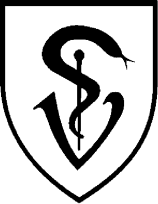 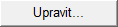 Objednávka č.8216JménoZdeněk Šimon-S-COPYZdeněk Šimon-S-COPYZdeněk Šimon-S-COPYZdeněk Šimon-S-COPYZdeněk Šimon-S-COPYZdeněk Šimon-S-COPYJménoKrajská veterinární správa Státní  Krajská veterinární správa Státní  Krajská veterinární správa Státní  Krajská veterinární správa Státní  Krajská veterinární správa Státní  AdresaRusecká 350/15Rusecká 350/15Rusecká 350/15Rusecká 350/15Rusecká 350/15Rusecká 350/15veterinární správy pro Pardubický kraj veterinární správy pro Pardubický kraj veterinární správy pro Pardubický kraj veterinární správy pro Pardubický kraj veterinární správy pro Pardubický kraj PSČ50341 Město MěstoHradec Králové - PouchovHradec Králové - PouchovHradec Králové - PouchovHusova 1747Pardubice, 530 03Pardubice, 530 03VyřizujeZdeněk ŠimonZdeněk ŠimonZdeněk ŠimonZdeněk ŠimonZdeněk ŠimonZdeněk ŠimonVyřizujeTelefon603 578 802603 578 802603 578 802603 578 802603 578 802603 578 802Telefon466768670,fax 466263101466768670,fax 466263101466768670,fax 466263101466768670,fax 466263101466768670,fax 466263101IČO684603336846033368460333684603336846033368460333IČ0001856200018562000185620001856200018562DIČDIČdičdičdičdičdičPočetJedn.PopisPopisPopisPopisPopisPopisPopisPopisCena za jedn.Cena za jedn.Cena za jedn.CELKEMNa základě výběru vaší nabídky na tonery a inkoust.Na základě výběru vaší nabídky na tonery a inkoust.Na základě výběru vaší nabídky na tonery a inkoust.Na základě výběru vaší nabídky na tonery a inkoust.Na základě výběru vaší nabídky na tonery a inkoust.Na základě výběru vaší nabídky na tonery a inkoust.Na základě výběru vaší nabídky na tonery a inkoust.Na základě výběru vaší nabídky na tonery a inkoust.do tiskáren objednáváme v plném rozsahu do tiskáren objednáváme v plném rozsahu do tiskáren objednáváme v plném rozsahu do tiskáren objednáváme v plném rozsahu do tiskáren objednáváme v plném rozsahu do tiskáren objednáváme v plném rozsahu do tiskáren objednáváme v plném rozsahu do tiskáren objednáváme v plném rozsahu a nabídnuté ceně 43.729,-Kč včetně DPH.a nabídnuté ceně 43.729,-Kč včetně DPH.a nabídnuté ceně 43.729,-Kč včetně DPH.a nabídnuté ceně 43.729,-Kč včetně DPH.a nabídnuté ceně 43.729,-Kč včetně DPH.a nabídnuté ceně 43.729,-Kč včetně DPH.a nabídnuté ceně 43.729,-Kč včetně DPH.a nabídnuté ceně 43.729,-Kč včetně DPH.Termín plnění nejpozději do 15.12.2016.Termín plnění nejpozději do 15.12.2016.Termín plnění nejpozději do 15.12.2016.Termín plnění nejpozději do 15.12.2016.Termín plnění nejpozději do 15.12.2016.Termín plnění nejpozději do 15.12.2016.Termín plnění nejpozději do 15.12.2016.Termín plnění nejpozději do 15.12.2016.Fakturace nejpozději do 20.12.2016.Fakturace nejpozději do 20.12.2016.Fakturace nejpozději do 20.12.2016.Fakturace nejpozději do 20.12.2016.Fakturace nejpozději do 20.12.2016.Fakturace nejpozději do 20.12.2016.Fakturace nejpozději do 20.12.2016.Fakturace nejpozději do 20.12.2016.Místo určení, kontakt:Místo určení, kontakt:Místo určení, kontakt:Místo určení, kontakt:Místo určení, kontakt:Místo určení, kontakt:Místo určení, kontakt:Místo určení, kontakt:Krajská veterinární správa SVS pro PardubickýKrajská veterinární správa SVS pro PardubickýKrajská veterinární správa SVS pro PardubickýKrajská veterinární správa SVS pro PardubickýKrajská veterinární správa SVS pro PardubickýKrajská veterinární správa SVS pro PardubickýKrajská veterinární správa SVS pro PardubickýKrajská veterinární správa SVS pro Pardubickýkraj, Husova 1747, 53003 Pardubicekraj, Husova 1747, 53003 Pardubicekraj, Husova 1747, 53003 Pardubicekraj, Husova 1747, 53003 Pardubicekraj, Husova 1747, 53003 Pardubicekraj, Husova 1747, 53003 Pardubicekraj, Husova 1747, 53003 Pardubicekraj, Husova 1747, 53003 PardubiceJan Axmann, 727851904Jan Axmann, 727851904Jan Axmann, 727851904Jan Axmann, 727851904Jan Axmann, 727851904Jan Axmann, 727851904Jan Axmann, 727851904Jan Axmann, 727851904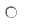 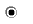 CELKEM    ŠekemŠekemHotověHotověKreditní kartouKreditní kartouKreditní kartouKreditní kartouNa účetNa účet  Číslo účtu / kreditní karty  Číslo účtu / kreditní karty  Číslo účtu / kreditní karty  Číslo účtu / kreditní karty  Číslo účtu / kreditní kartyČNB 3420561ČNB 3420561ČNB 3420561  Kód banky / Platí do  Kód banky / Platí do  Kód banky / Platí do  Kód banky / Platí do071007100710